Заявка на участие в бонусной программе Panasonic
Я согласна на обработку персональных данных и размещение материалов, выставленных мною в ТГ “Panaboard&EasiTeach” на сайте Методисты.ру ,  на сайте e-learning.panasonic.ru, а также на включение в пакет методического оснащения интерактивных досок Panaboard.Дата 29.10. 2012  Подпись Танкова Е.В.Примечания:Вся информация в документе должна быть подтверждена ссылками. Заявку нужно присылать в виде отсканированного файла ((tiff или jpeg) с датой и подписьюИнформация об участнике бонусной программыИнформация об участнике бонусной программыФамилия, имя, отчествоТанкова Елена ВладиславовнаМесто работы, кемМБОУ «СОШ № 1» п. Пуровск ЯНАО, учитель начальных классовНазвания и ссылки опубликованных работТанкова Е.В. Таблица умножения и деления на 7.(математика, 2 класс) Фестиваль «Ideas for education» г. МоскваТанкова Е.В. МК "Составляем головоломку (Фестиваль педагогических идей «Ideas for education» Москва 2012)Танкова Е.В. Игра "Поле Чудес" (с элементами экологии) Фестиваль педагогических идей «Ideas for education» УРФОТанкова Е.В. Праздник "Прощай, Букварь!"(фестиваль Педагогических идей «Ideas for education» УРФО)Танкова Е.В. Работа со словарными словами (русский язык, 1 класс)Танкова Е.В. Физминутка "Сидя на стуле" (Фестиваль педагогических идей «Ideas for education» УРФО)Танкова Е.В. Головоломки (окружающий мир. 2 класс)Выступления с мастер-классом на фестивале «Педагогических идей»Танкова Е.В. Таблица умножения и деления на 7.(урок математики, 2 класс) Фестиваль «Ideas for education» УрФО (3 место)Опубликованные видеоуроки 10:20Как ПО Easiteach помогает учителю со…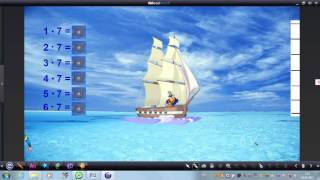 Публикация статьи об опыте работе с ИД Panaboard, об опыте эффективного внедрения работы на Panaboard в рамках образовательного учрежденияВедение одной из веток форума с размещением рекомендаций или описанием технологического приема или др. информации  8:39Танкова Е.В. МК.wmv 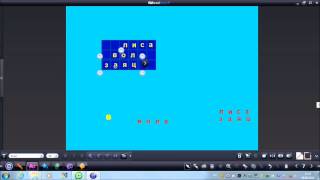 Комментарии к урокамhttp://metodisty.ru/m/files/view/festival_pedagogicheskih_idei_-Ideas_for_Education-_didakticheskaya_igra_-_v_more_ekonomiki-__http://metodisty.ru/m/files/view/rezhim_dnya_shkolnikahttp://metodisty.ru/m/files/view/ekologicheskaya_igra_-chetyre_stihii-_opisanie_igryhttp://metodisty.ru/m/files/view/urok_angliiskogo_yazyka_4_klasshttp://metodisty.ru/m/files/view/skazki_2012_10_16http://metodisty.ru/m/files/view/t-a-kamyanskaya_-_festival_pedagogicheskih_idei_-Ideas_for_Education-_dvfo-_http://metodisty.ru/m/files/view/literaturnoe_chtenie_2_klass-_pyshnova_a-vhttp://metodisty.ru/m/files/view/konkurs-_naglyadnaya_geometriyahttp://metodisty.ru/m/files/view/proshloe_i_nastoyachee_glazami_ekologahttp://metodisty.ru/m/files/view/moskovskii_festival_pedagogicheskih_idei-_proekt_-vliyaniya_avtotransporta_na_okruzhajuchuju_sreduhttp://metodisty.ru/m/files/view/Funny_colourshttp://metodisty.ru/m/files/view/videokurs_-sekrety_po_EasiTeachhttp://metodisty.ru/m/files/view/Connaissez-vous_la_Francehttp://metodisty.ru/m/files/view/n-v-cherbakova_andersenhttp://metodisty.ru/m/files/view/moskovskii_festival_pedagogicheskih_idei-_loseva_irina_sergeevna_-zhili_-_byli_zvuki-_uprazhneniya_dlya_razvitiya_fonematicheskogo_sluhahttp://metodisty.ru/m/files/view/zanimatelnaya_ekologicheskaya_azbuka-_chast_Ihttp://metodisty.ru/m/files/view/ekologicheskaya_skazka_-PANA_i_SONIC_v_strane_ekohttp://metodisty.ru/m/files/view/proekt_oformleniya_territorii_detskogo_sada_-ekologicheskaya_tropinkahttp://metodisty.ru/m/files/view/sibirskii_festival_pedagogicheskih_idei-interaktivnoe_prilozhenie_k_chasti_2_umk_-Starlight_11http://metodisty.ru/m/files/view/druzhinina_e-a-_-_dlya_chego_ljudi_vyrachivajut_kulturnye_rasteniya7http://metodisty.ru/m/files/view/elistratova_o-v_-_klass_presmykajuchiesya_2012_10_15http://metodisty.ru/m/files/view/yacenko_n-a-_sravnenie_mnozhestv-3_urokhttp://metodisty.ru/m/files/view/-Ideas_for_Education-_dvfo-_-zakony_njutona-_http://metodisty.ru/m/files/view/universiada_2013_2012_09_26http://metodisty.ru/m/files/view/proekt_po_ekologii_-opredelenie_himicheskogo_sostava_vody-_ispolzuemoi_zhitelyami_g-_yahromyhttp://metodisty.ru/m/files/view/_uralskii_festival_-Ideas_for_Educationhttp://metodisty.ru/m/files/view/urok_-yazyk_prirody-_-Language_of_naturehttp://metodisty.ru/m/files/view/Magic_forest_2012_09_17http://metodisty.ru/m/files/view/zanimatika-_zanyatie_-3-_pticyhttp://metodisty.ru/m/files/view/proekt_-chistaya_rechkahttp://metodisty.ru/m/files/view/7_urok-_pravopisanie_proveryaemyh__bezudarnyh_glasnyhhttp://metodisty.ru/m/files/view/upravlenie_effektami_animaciihttp://metodisty.ru/m/files/view/videourok_kinolentahttp://metodisty.ru/m/files/view/tekstovaya_graficheskaya_infohttp://metodisty.ru/m/files/view/priem_-proyavlyaem_kartinki_i_preodolevaem_prepyatstviya  Участие в обсуждениях на форуме и помощь в решении вопросов участников ТГhttp://metodisty.ru/forum/groups/topic/voznikli_problemy_s_doskoi_-60.htm